BẢNG BÁO GIÁNgày: … /…/ 202..Số: N18011074 /DLHCM/02Kính gửi:  QUÝ KHÁCH HÀNG                    Tel:                    Mail: Công Ty TNHH Thương Mại Dịch Vụ Kỹ Thuật Việt Nguyễn xin trân trọng gởi đến Quý khách hàng bảng báo giá các thiết bị như sau:           ĐIỀU KIỆN THƯƠNG MẠI:Giá trên đã tính các khoản thuế và chi phí như: thuế nhập khẩu, vận chuyển, bảo hành, chuyển hàng đến Bên Mua;2.   Quy cách hàng hóa: Thiết bị mới 100% , nguyên đai, nguyên kiện 3.   Thời gian bảo hành:Thiết bị mới 100%, được bảo hành 12 tháng máy chính theo tiêu chuẩn của nhà sản xuất.Chế độ bảo hành không áp dụng đối với những lỗi do người sử dụng gây ra, phụ kiện, đồ thuỷ tinh, vật tư tiêu hao…Trung tâm Bảo hành:Tại HCM: Số N36,  Đường số 11 - Tân Thới Nhất 17, Khu phố 4,  Phường Tân Thới Nhất, Quận 12, Tp. HCM Tel: 028.66 570570 – Mail: service@vietnguyenco.vn – Hotline: 0888. 663300Tại HN: Số 138 Đ. Phúc Diễn, P. Xuân Phương, Q. Nam Từ Liêm, Hà NộiTel: 024. 32 009276 – Mail: service@vietnguyenco.vn – Hotline: 0888. 663300Tại Đà Nẵng: Số 59 Đ. Phạm Tư, P. Phước Mỹ, Q. Sơn Trà, Đà NẵngTel: 023.66 566570 – Mail: service@vietnguyenco.vn – Hotline: 0888. 6633004.   Thời gian giao hàng: Tùy thuộc thời điểm đặt hàng:Đặt hàng: 10  tuần kể từ khi hợp đồng/ đơn hàng có hiệu lực; 5.    Địa điểm giao hàng: PTN chủ đầu tư.6.    Thanh toán: Thanh toán: 50% sau khi ký hơp đồng – 50% còn lại trong vòng 10 ngày kế từ ngày bàn giao/ nghiệm thu/ thanh lý và xuất hóa đơn tài chính;Thanh toán bằng tiền mặt hoặc chuyển khoản bằng tiền đồng Việt Nam theo tỷ giá bán ra của Ngân hàng Ngoại Thương Việt Nam tại từng thời điểm thanh toán.Số tài khoản thụ hưởng: 041 0101 0022 700Tại: Ngân hàng TMCP Hàng hải (Maritime Bank) chi nhánh TP. Hồ Chí MinhĐơn vị thụ hưởng: Công ty TNHH Thương Mại Dịch Vụ Kỹ Thuật Việt NguyễnMST: 0 3 1 1 1 4 6 2 3 3 5         7.   Thời hạn báo giá: Phiếu báo giá có giá trị trong vòng 30 ngày kể từ ngày ghi trên;Rất mong được sự xem xét và ủng hộ của Quý khách hàng!STTMã/ Code TÊN THIẾT BỊ/ ĐẶC TÍNH KỸ THUẬTSLĐVTĐƠN GIÁ(VNĐ)THÀNH TIỀN(VNĐ)1DS14000 (SMART)Máy đo độ hòa tan 14 vị trí với màn hình cảm ứng 7” có phần mềm phù hợp 21 CFR part 11 Model: DS14000 (SMART)Hãng sản xuất: LABINDIA - Ấn ĐộXuất xứ: Ấn Độ *** Model (DS14000 SMART) with  7” big touch screen having 21  part 11 Compliant Software1.   Tính năng kỹ thuật:Máy đo độ hòa tan 12 + 2 vị trí (6+1 và 6+1), với bộ vi điều khiển, vận hành đơn giản, thân thiện,  Phù hợp với tiêu chuẩn dược USP, IP, EP.Máy đo độ hòa tan 14 vị trí với màn hình cảm ứng 7” có phần mềm phù hợp 21 CFR part 11Phù hợp tiêu chuẩn GLP: Tích hợp đồng hồ thời gian thực RTC cho hiển thị và in dữ liệu có ngày thời gian thực.Nhập chữ số cho tên mẫu, số mẫu, và số nhận danh cho thẩm định.Tự động tăng số “ SỐ CHẠY (RUN NUMBER)” hàng ngày và nhà máy nhập “TÊN KHÁCH HÀNG (CUSTOMER NAME)” với số Serial của thiết bị trong báo cáo kết quả in ra.Bộ nhớ lưu trữ 15 phương pháp cài đặt sẵn.Phần mềm đánh giá Tốc độ RPM/ Nhiệt độ/ Thể tích mẫu/ Thể tích mẫu bổ sung.Kiểm soát nhiệt độ độc lập mỗi cốc đo với đầu dò bên ngoài có tính năng cảm biến nhiệt độ RTD Pt100.Nắp cho bay hơi thấp: nắp với kết cấu hình nón giúp hồi lưu mẫu bay hơi, làm giảm lượng mẫu mất khi chạy trong thời gian dài.Dễ dàng thay và khóa cốc đo, hệ thống Easealign cho phép cốc đo dễ dàng trượt vào vị trí (Khóa Bionet). Sau khi đặt, cốc sẽ không bị float ngay cả khi trống không.Tích hợp chức năng định tâm lại nắp, không gỡ bỏ hoặc định vị thủ công. Cho phép định vị cánh khuấy/ giỏ một cách tự động và chính xác mà không cần dụng cụ đặc biệt nào theo như yêu cầu dược điển.Vòi nước nằm phía trước cho dễ dàng làm sạch bể nước.Recovery Test for R & DDễ vận hành: Thiết bị RUN có thể bắt đầu dựa trên các thông số chạy của lần trước đó.Công cụ để xem các thông số cài đặt trong quá trình RUN.Tiếp tục phân tích độ hòa tan khi điện bị ngắt gián đoạn ngắn (đặc biệt hữu dụng trong phân tích thời gian dài cho những viên thuốc phóng thích chậm).Báo cáo có thể thu được ngay cả khi cài đặt lại/ Tắt nguồn/ hoặc lỗi nguồn.Báo động và chỉ dẫn:Chỉ dẫn âm thanh cho trạng thái sẵn sàng của thiết bị.Âm thanh cảnh báo mực nước thấp với chỉ dẫn an toàn hiển thị trên màn hình.Bảo vệ an toàn quá nhiệt cho bể.Âm thanh báo thức: đặc điểm đặc trưng này là tự động bật bộ gia nhiệt tại thời gian được xác định trước.Chỉ dẫn lỗi giúp người dùng theo dõi các vấn đề.Máy DS14000 đáp ứng hết các yêu cầu liên quan đến thẩm đinh, đánh giá chất lượng và hiệu chuẩn. Có thể kết nối với PC để truyền tải dữ liệu.Báo cáo:Lựa chọn định dạng báo cáo phù hợp GLPBáo cáo ghi số lần CHẠY (RUN No.), các thông số cài đặt và thông số thực trong quá trình hòa tan.Báo cáo các thông số chương trình của 15 phương pháp, với in ra số chương trình trống.In ra hoặc thẩm định mỗi nhiệt độ cốc và tốc độ giỏ/ cánh khuấy mỗi khoảng thời gian lấy mẫu.  Báo cáo thẩm định Nhiệt độ/ Tốc độ RPM/ Thể tích mẫu/ Thể tích thêm vào.2.   Thông số kỹ thuật:Máy đo độ hòa tan 14 vị trí với màn hình cảm ứng 7” có phần mềm phù hợp 21 CFR part 11Bàn phím với ký tự số Alphabet, phím với polyester mềm chống vô nướcLưu trữ tối đa 15 quy trình với các thông sốLưu trữ dữ liệu với bộ nhớ khả biến (Non-Volatile memory)Bể nước: thể tích 29 lít, tích hợp đầu dò cảm biến xác định mực nước; phía trước có vòi cho dễ dàng vệ sinh bểTuần hoàn nước với bơm chìmDải nhiệt độ: 300C ÷ 400CĐộ phân giải nhiệt độ: 0.10CĐộ chính xác nhiệt độ điều khiển: ±0.10CCảm biến nhiệt: Pt-100 (RTD)Tốc độ trục quay: có thể thay đổi 20 ÷ 350 rpm ± 1 rpmĐộ chính xác tốc độ trục quay: ±1%Cốc hòa tan: loại cốc Thủy tinh hoặc/ và cốc Polycarbonate tùy theo yêu cầu USP/ BP/ IP Thời gian lấy mẫu: cố định hoặc theo chương trình (với khoảng thời gian khác nhau).Khoảng thời gian lấy mẫu: với bước là 01 phút; số khoảng tối đa: 30Khoảng thời gian số lượng tối đa: 30Thời gian hòa tan: 1 phút đến 720 giờĐịnh dạng báo cáo:Phù hợp định dạng GLP và quy định dược điểnBáo cáo tham số chương trìnhVới phần mềm đánh giá tùy chọn thêm (option):Đánh giá tham số Prog.Đánh giá báo cáoHồ sơ hòa tanCổng ra: Máy in: phù hợp các loại máy in deskjet, tiêm và máy in nhiệt Cổng RS232C: Cho kết nối PCNguồn điện & Công suất tiêu thụ: 230 V AC ± 10%, 50 Hz, 1100 WattsMôi trường vận hành: nhiệt độ phòng đến 400C/ độ ẩm: 5 ÷ 90% không đọng sương.Kích thước: 115x60x70.5cms (W x D x H)Khối lượng: khoảng 120 kgMáy đo độ hòa tan 14 vị trí với màn hình cảm ứng 7” có phần mềm phù hợp 21 CFR part 11; với các tính năng: Bộ nhớ ổn định có thể lưu đến 200 phương pháp bao gồm thông số vận hành. Lưu trữ không giới hạn dữ liệu chạy độ hòa tan và báo cáo lưu dưới dạng file PFD.Có chức năng tự chuẩn đoán và báo cáo thẩm định xác định độ tin cậy của hệ thống phù hợp với các ứng dụng của QCPhần mềm để thẩm định tốc độ quay RPM (lưu 15 điểm), Nhiệt độ (lưu 50 điểm).Tự động khởi động lại sau khi bị mất điệnPhân quyền người sử dụng theo nhiều cấp độ với mật khẩu bảo vệ - Như Quyền Admin, quản lý, giám sát & sử dụng. Xác thực người dùng được thực hiện cho từng hoạt động chính được thực hiện bởi người dùng.Kiểm tra, truy xuất (Audit Trail) cho tất cả các hoạt động với cơ sở tìm kiếm Có chức năng tạo báo cáo định dạng PDF cho việc kiểm tra, truy xuất (Audit Trail)Có thể tạo báo cáo chạy mẫu với các tùy chọn dạng file PDF (Customized PDF Run Report can be generated)Có chức năng chữ ký điện tử (Electronic signature functionality).Lưu trữ và sao lưu dữ liệu thủ công, dễ dàng.01Bộ GIÁ ĐÃ CÓ VAT 10%2. Cung cấp bao gồm:Máy đo độ hòa tan 14 vị trí Model: DS14000 (SMART)Máy đo độ hòa tan 14 vị trí với màn hình cảm ứng 7” có phần mềm phù hợp 21 CFR part 1112x Giỏ 40 mesh, đạt tiêu chuẩn USP- I, thép không rỉ 316; có khắc số serial bằng lazer12x Cánh khuấy, đạt tiêu chuẩn USP- II, thép không rỉ 316; có khắc số serial bằng lazer14x Trục khuấy, thép không rỉ 316; có khắc số serial bằng lazer14x Cốc thủy tinh khuôn đúc, mặt bích; có khắc số serial bằng lazer01x Tấm bề mặt bể với lớp phủ PVDF phía trên01x Đầu dò bên ngoài  cảm biến nhiệt độ (RTD)01BộBao gồmBao gồmBộ nạp đinh lượng viên thuốc đồng thời (TABLET Dispenser for simultaneous dropping dosage form with low evaporation lids)Code: 55000007Bộ phân phối viên thuốc cho phép hạ giảm đồng thời với một định lượng thuốc với nắp chống bay hơi thấp, tránh sai lệch về thời gian, kết quả giảm thiểu sai lệch.01BộBao gồmBao gồmBộ Sampling Cannula (Set of 6) bộ lấy mẫu bằng tayCode: 5500001102BộBao gồmBao gồmHồ sơ IQOQ bởi kỹ sự đào tạo chính hãngBộBao gồmBao gồmTài liệu hướng dẫn sử dụng tiếng Anh + tiếng Việt01BộBao gồmBao gồm1.1LỰA CHỌN THÊM NÂNG CẤP: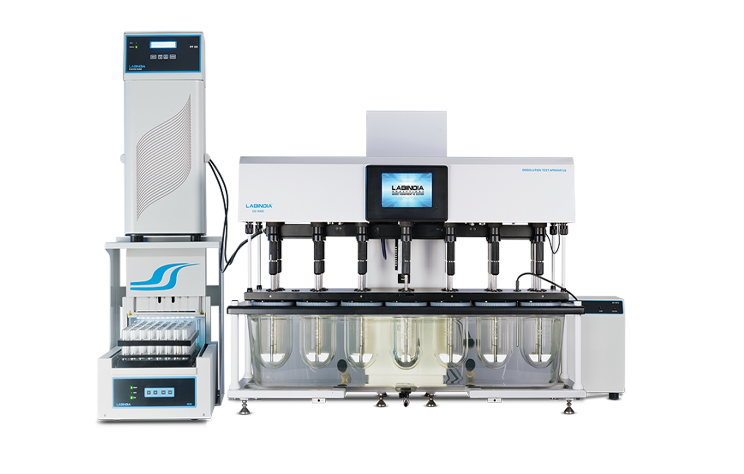 Bộ bơm Piston Pump 12 vị trí (model: PP12) và bộ thu mẫu 144 vị trí  (model: SC06) 01BộBao gồmBao gồm1.  Tính năng kỹ thuật:Bơm Piston - cao áp 12 vị trí với rotor vật liệu gốm ceramic trơ (inert ceramic rotor):Kiểm soát vi xử lý & lý tưởng cho việc rút mẫu từ 12 cốc thuỷ tinh.Van ít thiết kế (Valve less design)Tương thích với SLS và các chất trung gian bề mặt khác.Có thể lập trình tốc độ hút 25ml / phút.Vòng đời tối thiểu 1 triệu chu kỳRôto gốm loại bỏ các vấn đề hấp phụ thuốc..Bộ lấy mẫu tự động 12 vị trí với khay đựng mẫu 144 vị trí cho ống nghiệm 15ml:Các khay 10x6 hoặc 16x6 hoặc 24 x 6 cho thu mẫu; cung cấp chuẩn: khay 144 vị trí cho ống 15ml (24x6)Thiết kế cho an toàn điện và vận hành an toànCảm biến ở vị trí trước của khay với thiết bị báo động để lấy mẫuLọ miệng rộng để giảm thiểu vấn đề tràn SLS do đặc tính tạo bọt trong quá trìnhDễ dàng bỏ lọ mẫu vào cũng như thay khay2.  Thông số kỹ thuật:Điện áp yêu cầu:  115V / 60Hz. Hoặc 230V / 50Hz, 350WChế độ hoạt động: được điều khiển bởi DS14000 +Bàn phím: loại Sealed switchHiển thị: 20 ký tự x 2 dòng, Màn hình LCD với đèn nền màu trắngGiao diện:  RS232-CBơm: Bơm Pít-tông với rôto bằng gốm.Tốc độ hút mẫu: 5mL - 15mL/phútĐộ chính xác lấy mẫu (với DS14000 +): 2%Khoảng xử lý thể tích mẫu: từ 1mL đến 15mLKhoảng thời gian lấy mẫu (với DS8000 & PP08) 4 ~ 5 phút. (cho 10mL)Kích thước: 16”W X 24”H X 13”DTrọng lượng (xấp xỉ): 25 kg2.   Cung cấp bao gồm:Ống Teflon chuyển mẫu (Teflon carrier tubing)01BộBao gồmBao gồmIntelligent Motorised Sampling Manifold  (As per USP requirements)Code: 5050002201.BộBao gồmBao gồmKhay mẫu 144 vị trí  (12 x 2 x6) cho ống 15 mL với RinsingCode: 5050009601.BộBao gồmBao gồmLọc 10 micro (6 cái/ gói)Code: 2053045501BộBao gồmBao gồmIndividual  Vessel Actual Temp. Readout FacilityCode: 5500002101BộBao gồmBao gồmCleaning function with waste tray, beakers Code: 2994181401BộBao gồmBao gồmBộ hồ sơ IQ/ OQ bởi kỹ sư được đào tạo chính hãng.Bao gồmBao gồm1.2LỰA CHỌN THÊM:1.2.1Bộ dụng cụ thẩm định VALIDATION KITDùng để hiệu chuẩn kiểm tra lại máy sau khoảng 6 tháng; đánh giá độ đồng trục, tốc độ, độ sâu của cốc, khoảng cách giữa trục khuấy và cốc có đạt hay không…Bộ validation kit bao gồm các dụng cụ sau :01x Cetring dial gauge thước đo độ đồng trụcTachometer dụng cụ đo tốc độ vòng Wobbling Test kit dụng cụ đo độ rungTemperature Indicator with RTD (Multi thermometer) nhiệt kế để kiểm tra lại nhiệt độ thực của bểCentering Jig thước đo khoảng cách từ trục đến cốc01Bộ1.2.2Prednisone lọ 30 viên đạt USP(Prednisone tablets United States Pharmacopeia (USP) Reference Standard)Code: 155950501LọTỔNG CỘNGTỔNG CỘNGTỔNG CỘNGTỔNG CỘNGTỔNG CỘNGTỔNG CỘNGBằng chữ: Bằng chữ: Bằng chữ: Bằng chữ: Bằng chữ: Bằng chữ: Bằng chữ: Mọi thông tin xin liên hệ:Nguyễn Hoàng Long (Mr.)H/p: 0932 664422Tel: (028). 66 570570 – (024).32 009276    Fax: (028). 35 951053Mail: long@vietnguyencov.vn          longvietnguyenco@gmail.comCÔNG TY TNHH TMDV KT VIỆT NGUYỄNP. GIÁM ĐỐC NGUYỄN HOÀNG LONG